Основные направления дискуссииОпыт трансформации российских предприятий: робототехника, промышленный интернет вещей, комплексные платформы цифрового управления. Экономическая эффективность цифровой трансформации.Гибкость роботизированных производств в стремительно меняющемся мире. Существующие риски и способы их нивелирования.Российская научно-исследовательская и производственная база для обеспечения трансформации. Технология RaaS (Robots as a Service) в промышленной трансформации: открытие новых возможностей.Государственная поддержка промышленной трансформации: необходимые точки концентрации поддержки (технологические; кадровые; направленные 
на переквалификацию сотрудников, теряющих свои рабочие места). Модерируют дискуссиюДмитриев Николай Павлович, директор по развитию проектов ООО «НПО «СтарЛайн»Патриевская Ольга Павловна, начальник Департамента больших данных и машинного обучения СПб ГУП «СПб ИАЦ» Комитета по информатизации и связиУчастники дискуссии:Представители крупных производственных российских и петербургских компаний; представители научных и университетских организаций, специализирующихся 
на робототехнике и роботизации производств.Дождёв Владимир Святославич, директор Департамента цифровых технологий Министерства промышленности и торговли Российской ФедерацииООО «НТФФ «ПОЛИСАН», директор по ИТ Сухачев Дмитрий Сергеевич«ОМЗ-ИТ» (Объединенные машиностроительные заводы (Группа Уралмаш – Ижора), генеральный директор Мышкин Павел АндреевичЦНИИ РТК (Центральный научно-исследовательский и опытно-конструкторский институт робототехники и технической кибернетики), директор-главный конструктор, председатель правления НАУРР Лопота Александр ВитальевичГоскорпорация «РОСАТОМ», директор по ИТ Абакумов Евгений Михайлович       РСПП ЛО (Региональное объединение работодателей «Союз промышленников и предпринимателей Ленинградской области»), президент Габитов Александр ФировичБыстринский горнообогатительный комбинат (Забайкалье, группа компаний «НОРНИКЕЛЬ»), директор по информационным технологиям Пшиченко Дмитрий Викторович Приглашенные эксперты:ООО «Робовизард», официальный дистрибьютор Kawasaki Robotics, директор Рыженков Игорь Юрьевич 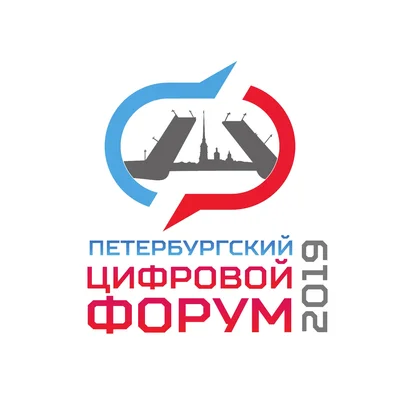 Программа панельной дискуссии 
«Трансформация промышленных предприятий. 
Роботизация производства. Индустрия 4.0»